	DEN NORSKE KIRKE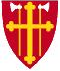 	Orkland kirkelige fellesrådInnkallingStedMøterommet ved Orkland kirkekontor, Blomstervegen 12 på Fannrem.TidTirsdag 14. desember 2021 kl. 18.00 – 19.30.Det blir kaffe & te. Catering fra Solruns heimlaga etter møtet. Vel møtt!Si ifra til kirkeverge Silje Ysland så snart som mulig dersom du ikke kan komme, på mobil   909 83 381 eller e-post sy776@kirken.no, så vi får innkalt vara. De av vararepresentantene som har e-post får denne innkallinga. Dere møter først når dere får spesiell beskjed.Informasjonsutveksling / Kirkevergen informererKoronasituasjonen & ny nasjonal smittevernveileder onsdag 8. desember kl. 18.Generelt rundt personale og medarbeiderne.Generelt rundt fellesrådets økonomi for året 2021.Møte mellom kommune og kirkelig fellesråd torsdag 18. november.Kirkelig organisering respons fra fellesrådet, se vedlagt.2 vellykket konfirmantleirer for Orkdalsmenighetene, pluss Meldal og Løkken.Sorggrupper er i gang ved Orkland kirkekontor Fannrem.Lys Våken i Moe kirke lørdag 27. – søndag 28. nov. med menighetspedagog, m. fl.Litt om aktivitetene for advent- og juletiden.Det er gjennomført rundt 20 julevandringer med barnehager og 1. års-trinn i adventstida i Ordalsmenighetene.Sak 39 / 21	Godkjenning av møteinnkallingForslag til vedtak:Møteinnkallinga for møtet godkjennes.Sak 40 / 21	Godkjenning av protokoll fra møtetForslag til vedtak:Protokoll fra møtet 24. august 2021 vedtas.Sak 41 / 21	Medarbeiderundersøkelsen 2021Orienteringssak. Vedlagt ligger medarbeiderundersøkelsen 2021, utarbeidet av Rambøll på vegne av Kirkerådet, med resultatene for Orkland. Svarprosenten for Orkland er på 92,9 % med antall besvarelser på 26. Undersøkelsen består av 85 spørsmål. Det er en tillitserklæring til arbeidsplassen sin når ansatte svarer på en slik undersøkelse, ble det sagt av representanten fra Rambøll i gjennomgangen av den nasjonale undersøkelsen på Kirkelederkonferansen. Resultatene fra MAU 2021 ble gjennomgått i AMU 23.11.21. Målet er å hjelpe hverandre til å få et best mulig arbeidsmiljø, og sørge for gjennomføringskraft til å gjøre noe med det som ikke oppleves bra blant medarbeiderne. I AMU ble det drøftet plan for videre arbeid med resultatene fra medarbeiderundersøkelsen i stab. Resultatene deles med medarbeiderne og drøftes etter hvert i stab.Bakgrunnsinformasjon om MAU 2021: https://kirken.no/nn-NO/om-kirken/for-medarbeidere/medarbeiderunders%C3%B8kelse/.Rapporten etter medarbeiderundersøkelsen ble sendt ut mandag 29.11.2021. Kirkevergen presenterte resultatet på allmøtet tirsdag 30.11.21. Ledelsen og vernetjenesten jobber videre med dette, og det lages en samtaleguide for arbeidet videre.Sak 42 / 21	Budsjettregulering 2021Budsjettregulering 2021 må senest vedtas for fellesrådets siste møte for året tirsdag 14. desember. Sakspapirer for sak 42/21 oversendes mandag.Sak 43 / 21	Valg av leder og nestlederLeder og nestleder skal velges hvert år innen 1. januar og valget skal være skriftlig (vr §1.3). Forslag til vedtak:Tas i møtet; <navn> velges til leder og <navn> velges til nestleder for ett år.Sak 44 / 21	Møteplan 2022Det planlegges møter i januar, mars, mai, august, oktober og desember. Forslag til vedtak:Følgende møtedatoer ble berammet: tirsdag 25. januar (Ljøkjel Gård), tirsdag 22. mars, torsdag 12. mai, torsdag 25. august, tirsdag 11. oktober og torsdag 15. desember. Alle møter kl. 18.Møtet mellom AU for fellesrådet, AU for menighetsrådene med sokneprestene blir berammet før påske.Åpen post / EventueltFaste medlemmerVaramedlemmerAgdenes menighet:   Lars Birger AadlandJon Ola LienGeitastrand menighet: Oddvar Kjøren     
Leif Martin Meland Løkken menighet:  Jan Inge HolmBritt Ingeborg HansenMeldal menighet:Ola Syrstadeng 
Eva GjøåsOrkanger menighet: Ole Kristian Fagerli     Steinar FagerliOrkdal menighet:  Norhild Kirkbakk Solligård
Tor Oddbjørn Wongraven Orkland menighet:Helge KlunglandSilje Wibe KlungervikSnillfjord menighet:Ingeborg Landrø – forfall  
Liv Inger KvalheimOrkland kommune: Torstein Larsen
Karin Bakklund BjørkhaugProst:Dagfinn Thomassen
Lars SperreHelge KlunglandLeder Orkland kirkelige fellesråd       Silje Ysland       Kirkeverge/daglig leder